Por medio de la presente te invito a participar como colaborador en el estudio“Los estados emocionales en los padres de jóvenes enfermos de anorexia, una visión conjunta”A continuación, encontrarás 25 preguntas, algunas de selección múltiple y otras de desarrollo corto, por favor contesta con sinceridad.Te agradezco tu participación y te recuerdo que el tratamiento de los datos es absolutamente confidencial.Solo te llevará 30 minutos de tu tiempo¡Allá vamos!(*) – Las preguntas con este símbolo solo deben ser completadas si te sientes cómoda con ello, de no ser así, deja los espacios en blanco.Nota: Este cuestionario se administra a padres que están actualmente apoyando a su hijo a combatir la enfermedad.DATOS PERSONALES:Parte I: Parte 2:Te agradezco mucho tu aporte y tu tiempo, sé que no ha sido fácil hablar de tus emociones, pero estoy segura servirá para ayudar a muchos…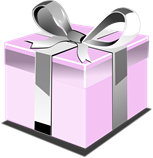 Te enviaré tu e-book a la dirección de correo señalada en los datos de identificación, una vez esté publicado.¡MUCHAS GRACIAS!Nombre (*)País:Edad:Tlf. Móvil (*)Sexo:Email:Parentesco:Estado civil:N.º de hijos:  Fecha de hoy:Edad de diagnosticoActualmente recibe tratamientoActualmente está dado de alta¿Cómo te enteraste qué tu hijo sufría de anorexia? – Marca con una X¿Cómo te enteraste qué tu hijo sufría de anorexia? – Marca con una X Se lo preguntaste abiertamente Te lo confesó de manera espontanea Un familiar o amigo te alertó de su enfermedad OtrosEspecifique:Cuál fue la emoción dominante, cuando en ese momentoRespuesta:¿Cuánto tiempo pasó desde que te enteraste hasta que buscaron ayuda profesional? – Marca con una X¿Cuánto tiempo pasó desde que te enteraste hasta que buscaron ayuda profesional? – Marca con una X De 0 a 3 meses De 3 a 6 meses De 6 meses a un año Mas de un año No has consultado aún¿A que le atribuyes el origen de la enfermedad? – Marca con una X¿A que le atribuyes el origen de la enfermedad? – Marca con una X MultifactorialGenéticoLa adolescenciaA la situación familiarA un evento concretoEspecifique:Especifique:¿Qué apoyos necesitaste durante la enfermedad, lo tuviste? – Marca con una X¿Qué apoyos necesitaste durante la enfermedad, lo tuviste? – Marca con una X¿Qué apoyos necesitaste durante la enfermedad, lo tuviste? – Marca con una XApoyosNo disponibleDisponibleDe tu parejaDe tus otros hijosProfesionalInformaciónOtros: Otros: Otros: Valora de 1 a 10, cuáles de estas emociones, experimentas con más frecuencia  1 Nunca  – 10 Muy frecuentementeValora de 1 a 10, cuáles de estas emociones, experimentas con más frecuencia  1 Nunca  – 10 Muy frecuentementeValora de 1 a 10, cuáles de estas emociones, experimentas con más frecuencia  1 Nunca  – 10 Muy frecuentementeValora de 1 a 10, cuáles de estas emociones, experimentas con más frecuencia  1 Nunca  – 10 Muy frecuentemente  CulpabilidadAnsiedad  MiedoTristeza  IncertidumbreTerror  PreocupaciónDesesperación  ImpotenciaSaturación  AgotamientoDebilidad  Enfado - EnojoEngaño  SoledadVergüenza  InseguridadImpotencia  FrustraciónIlusión  OptimismoAmor  OrgulloEsperanza  Amor incondicionalManipulaciónNombre los tres miedos principales que has tenido que afrontarNombre los tres miedos principales que has tenido que afrontar1.2.3.Tus emociones habituales – Marca con una XTus emociones habituales – Marca con una XDependen de tiEstán inevitablemente ligadas a las emociones diarias de tu hijo enfermoDependen de otros factores:Especifique:Especifique:Valora de 1 a 10 tu grado de conformidad con las siguientes afirmaciones1 En total desacuerdo  – 10 totalmente de acuerdoValora de 1 a 10 tu grado de conformidad con las siguientes afirmaciones1 En total desacuerdo  – 10 totalmente de acuerdoMe parece que mi hijo tiene alguien o algo en la cabeza que lo dominaNo conozco a mi hijo, parece otra personaNecesita límites claros, impuestos con suavidadLo que necesita mi hijo enfermo es aprender a obedecerHe tenido que dejar mi vida a un ladoLa baja autoestima es fundamental en esta enfermedadEl elemento fundamental de recuperación es la voluntad de mi hijoLa vida de mis otros hijos ha cambiado de manera importante desde el diagnósticoEl mayor apoyo de mi hijo enfermo son su(s) hermanosEs necesario confiar plenamente en el equipo elegido para su tratamientoNombre las tres actitudes que a tu juicio deberían tener los padres para favorecer la recuperación del hijo enfermo y evitar recaídasNombre las tres actitudes que a tu juicio deberían tener los padres para favorecer la recuperación del hijo enfermo y evitar recaídas1.2.3.Una creencia es: El firme asentimiento y conformidad con algo. Nuestras creencias son como órdenes incuestionadas, que nos dicen cómo son las cosas, qué es posible y qué imposible, qué podemos hacer y qué no podemos hacer. ¿Qué creencias tenías o tienes que han resultado ser contraproducentes para apoyar a tu hijo? - Marca con una XUna creencia es: El firme asentimiento y conformidad con algo. Nuestras creencias son como órdenes incuestionadas, que nos dicen cómo son las cosas, qué es posible y qué imposible, qué podemos hacer y qué no podemos hacer. ¿Qué creencias tenías o tienes que han resultado ser contraproducentes para apoyar a tu hijo? - Marca con una XLa anorexia es una enfermedad de niños malcriados y caprichososEsta enfermedad le sirve para atacarme, manipularmeEsto no puede pasar en mi familiaMi vida era perfecta, hasta que se presentó la enfermedadMi hijo utiliza enfermedad para hacerse notar, para llamar la atenciónEl éxito está asociado a la bellezaSolo los guapos consiguen parejaUn niño gordo es un niño sanoLos hijos perfectos existenDebemos ser la madre perfectaOtras: Especifica:Especifica:Cuál de estas necesidades experimentas con más frecuencia – Marca con una X, una sola opción.Cuál de estas necesidades experimentas con más frecuencia – Marca con una X, una sola opción.La necesidad de dominar y controlarlo todoLa necesidad de ser amadoLa necesidad de amar y proteger a los demásLa necesidad de arrepentirte y perdonarte por aquello que no has hecho bien en tu vidaQue tu hijo tenga esta enfermedad te hace sentir, Valora de 1 a 10 cada opción.Donde 1 representa nada y 10 representa muchoQue tu hijo tenga esta enfermedad te hace sentir, Valora de 1 a 10 cada opción.Donde 1 representa nada y 10 representa muchoQueridaSeguraImportanteDistraídaTe aporta crecimientoPromueve la necesidad de apoyar a otros enfermos o padres en situaciones difícilesValores: Son los principios por lo que se rige una persona ¿Cuáles de los Valores que te menciono a continuación son importantes para ti y sientes que tu hijo desde que está enfermo no cumple?  - Marca con una XValores: Son los principios por lo que se rige una persona ¿Cuáles de los Valores que te menciono a continuación son importantes para ti y sientes que tu hijo desde que está enfermo no cumple?  - Marca con una XValores: Son los principios por lo que se rige una persona ¿Cuáles de los Valores que te menciono a continuación son importantes para ti y sientes que tu hijo desde que está enfermo no cumple?  - Marca con una XValores: Son los principios por lo que se rige una persona ¿Cuáles de los Valores que te menciono a continuación son importantes para ti y sientes que tu hijo desde que está enfermo no cumple?  - Marca con una X  CompasiónEmpatía  EsfuerzoFranqueza  GenerosidadGratitud  HonestidadJusticia  PacienciaPrudencia  RespetoResponsabilidad  SensibilidadSacrificio  ToleranciaVoluntad  AltruismoIndependencia  ColaboraciónLealtad  PerseveranciaAlegría  AmorOptimismo  HumildadAmistad  Importancia de la familiaPopularidad  Búsqueda de la perfecciónAfectividad  AmbiciónAuto respeto¿Cuáles de los Valores que te menciono a continuación son importantes para ti y sientes que te han ayudado a relacionarte con tu hijo enfermo? Marca con una X¿Cuáles de los Valores que te menciono a continuación son importantes para ti y sientes que te han ayudado a relacionarte con tu hijo enfermo? Marca con una X¿Cuáles de los Valores que te menciono a continuación son importantes para ti y sientes que te han ayudado a relacionarte con tu hijo enfermo? Marca con una X¿Cuáles de los Valores que te menciono a continuación son importantes para ti y sientes que te han ayudado a relacionarte con tu hijo enfermo? Marca con una X  CompasiónEmpatía  EsfuerzoFranqueza  GenerosidadGratitud  HonestidadJusticia  PacienciaPrudencia  RespetoResponsabilidad  SensibilidadSacrificio  ToleranciaVoluntad  AltruismoIndependencia  ColaboraciónLealtad  PerseveranciaAlegría  AmorOptimismo  HumildadAmistad  Importancia de la familiaPopularidad  Búsqueda de la perfecciónAfectividad  AmbiciónAuto respetoEn qué medida se han visto afectada estas situaciones, valora de 1 a 10. 1 es nada y 10 es completamente afectadaEn qué medida se han visto afectada estas situaciones, valora de 1 a 10. 1 es nada y 10 es completamente afectadaEn qué medida se han visto afectada estas situaciones, valora de 1 a 10. 1 es nada y 10 es completamente afectadaEN MODO POSITIVOEN MODO NEGATIVO  Relación de pareja  Relación con tus otros hijos  Tu trabajo  Tu vida social  Tu vida personal  Tu rutina diaria  La relación con tu hijo enfermo¿Cuáles crees que son las 5 emociones principales que sentirás al ver a tu hijo recuperado de la enfermedad y llevando una vida normal?¿Cuáles crees que son las 5 emociones principales que sentirás al ver a tu hijo recuperado de la enfermedad y llevando una vida normal?12345 ¿Durante la enfermedad de tu hijo, has tenido alguna actividad para ti? Que te permita drenar tus emociones. ¿Durante la enfermedad de tu hijo, has tenido alguna actividad para ti? Que te permita drenar tus emociones.SiNoEspecifique:Especifique:El paso por esta enfermedad ha promovido el crecimiento personalEl paso por esta enfermedad ha promovido el crecimiento personalEl paso por esta enfermedad ha promovido el crecimiento personalSINO  De tu hijo enfermo  Tuyo  De tu pareja  De tus otros hijosQue te ha aportado hasta ahora la experiencia de tener a un hijo enfermo de anorexia:Que te ha quitado hasta ahora la experiencia de tener a un hijo enfermo de anorexia:Cuáles han sido a tu juicio los mayores errores que has cometido en el manejo de la enfermedad de tu hijo:Cuál ha sido hasta ahora el peor momento vivido en relación, a la enfermedad de tu hijo y que te ayudó a superarlo:Cuáles han sido tus más grandes aciertos en el manejo de la enfermedad de tu hijo:Que 4 recomendaciones le darías a otra familia en una situación similarComentarios adicionales: Espacio para ampliar o comentar¿Estarías dispuesta a aportar tu testimonio en las redes sociales a través de un video?¿Estarías dispuesta a aportar tu testimonio en las redes sociales a través de un video?SiNo